«ОСШ им. М. Габдуллина»Государственного коммунального учрежденияОткрытый урок-конкурсТема: Закрепление понятия о согласовании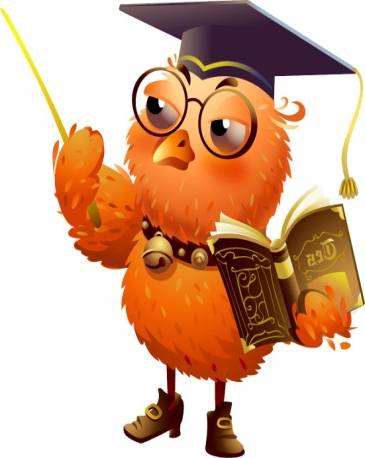 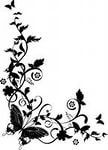 Учитель   русского языка и литературы: Калибекова ГульнараУрок-конкурс Тема: Закрепление понятия о согласованииЦели:  Повторение знаний по русскому языку, расширение кругозораРазвивать логическое мышление, познавательный интерес, творческую активностьВоспитывать любовь к русскому языку и литературеНаглядность: опорные схемы, таблицыХод урокаСлово учителя:Добрый день! Сегодня у нас урок-конкурс по теме «Закрепление понятия о согласовании» Ребята, сегодня вы покажете свои знания и умения в этом соревнованииЧтобы оценить ваши знания и умения мы пригласили на урок жюри:Учителя русского языка и литературы: Ермеккалиева СалкынайУчителя русского языка и литературы: Азимбаева ГульшатПредставляем вашему вниманию соревнующие команды:Команда «Умницы»Команда «Умники»Разминка.     Угадайте слово по шутливой характеристике:Не цветы, а вянут,  их развешивают из-за доверия и любопытства. Что это?      Это (уши)Его вешают приходя в уныние; всюду суют, вмешиваясь не в своё дело; его задирают ; Что это? Это  (Нос)Его приходится держать, когда даешь. Что это? Это  (Слово)Угадайте слово по характеристике:Карточка с вопросами для экзамена. БилетСамая низкая школьная отметка.  ЕдиницаТо, что ученику каждый день нужно приготовить, но нельзя съесть. УрокиЛучшее, но очень короткое время в жизни учеников. КаникулыУчреждение, куда принимают неграмотных. ШколаДеревянная палочка со стержнем из смеси глины с графитом. КарандашЧистые листы в обложке. ТетрадьЗвуковой сигнал, который извещает о начале и окончании уроков. Звонок  Ⅰ-ТУР: « Домашнее задание». Вопросы – ответы:Раздел науки о языке в котором изучается словосочетание?  (Синтаксис) Что такое словосочетание?   (Это сочетание двух и более слов, связанных по смыслу и грамматически.)Из каких частей состоит словосочетание?   (Из главного слова и зависимого слова)Назовите способы подчинительной связи?  (Согласование, управление, примыкание)При каком способе связи зависимое слово ставится в тех же формах, что и главное слово?   (При способе согласования)При каком способе связи, зависимое слово ставится ,при главном, в определённом падеже?  (При способе управления)При каком способе связи, зависимое слово, неизменяемое?  (Примыкания)Что такое грамматическая основа предложения?   (Это главные члены предложения – подлежащее и сказуемое)Ⅱ- ТУР:  «Угадай-ка»         Хоть у нас четыре ножки, мы не мышки и не кошки.Хоть мы все имеем спинки, мы не овцы и не свинки.Мы не кони, хоть на нас вы садитесь много раз!                     (стулья)Кто проходит, кто уходит                                           Сама пестрая, ест зеленоеВсе её за ручку водят       (дверь)                                    Дает белое.  (корова)У двоих матерей                                                    Что идёт не двигаясь с места?По пять сыновей   (перчатки)                                                (время)Тает снежок, ожил лужок,День прибы                Привезли с бахчи, вает,когда это бывает?  (Весной)                            полосатые мячи (арбузы)Я землю копала, ни чуть не устала                     В воде мы живём          А кто мной копал, тот и устал (лопата)              Без воды пропадём (рыбы)Ⅲ – Тур   Укажите порядок слов в словосочетании: Трудная дорога ,  осень каждая,  бриги высокие, ледяные розы;Каждая осень,  высокие бриги,  розы ледяные,   дорога трудная ,Грамматическая основа,  горная вершина,  страница книжная.Какая команда быстрее составит предложение Вокруг, ночь, белая, простиралась.Дежурные, за, следят, порядком.Отважные, расматривали,  внимательно, следопыты, горы, вершину.А теперь приглашаем капитанов команд на состязание пословицами: Без труда не выловишь и рыбку из пруда.Если друг твой – человек плохой, это значит – ты и сам такой.Слово не воробей, вылетит – не поймаешь.Что написано пером , того не вырубишь топором.Семь раз отмерь, один раз отрежь. За двумя зайцами погонишься, ни одного не поймаешь.Любишь кататься, люби и саночки возить. Это был наш последний тур!Всем спасибо за внимание,За задор и звонкий смех,Говорим мы «До свидания,До счастливых новых встречь!»Всем спасибо!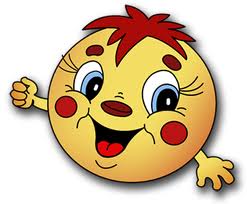 